     团体标准T/XXX XXXX—XXXX点击此处添加标准名称点击此处添加标准名称的英文译名XXXX - XX - XX发布XXXX - XX - XX实施       发布前言本文件按照GB/T 1.1—2020《标准化工作导则  第1部分：标准化文件的结构和起草规则》的规定起草。本文件由××××提出。本文件由中国海洋工程咨询协会归口。本文件起草单位：本文件主要起草人：范围规范性引用文件术语和定义ICS  点击此处添加ICS号CCS  点击此处添加CCS号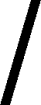 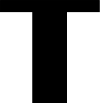 